Орлова Прасковья СтефановнаОрлова Прасковья Стефановна родилась 6 июля 1923 года в д. Волоченки Станиговского сельсовета, была старшей в многодетной крестьянской семье Антоновых. Жили, как и все, бедно. Когда Прасковья Стефановна пошла в школу, там, на вопрос «чья ты?» - она по-деревенски ответила: «Стефанова» (т.е. по имени отца), так и записали ее, так это и стало ее фамилией во всех документах. После семилетки Прасковья Стефановна поступила в Демидовский сельскохозяйственный  техникум, в котором проучилась 3 года до войны. Когда освободили область, ей предложили преподавать в начальных классах, и она согласилась.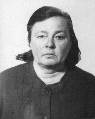 	И вот с 1943 года – Лужковская школа, Трубиловская, а с 1947 года – Фащевская, где встретила своего будущего мужа – Орлова. Затем Прасковью Стефановну переводят в Волотовскую школу. В Понизовскую школу Прасковья Стефановна пришла в 1961 году.	До ухода на пенсию  работала школьным библиотекарем, затем  няней в пришкольном интернате. Но по урокам Прасковья Стефановна всегда очень скучала. У Прасковьи Стефановны 47 лет  педагогического стажа.Награждена  медалью «За доблестный труд в Великой Отечественной войне», юбилейными медалями, медалью «Ветеран труда».